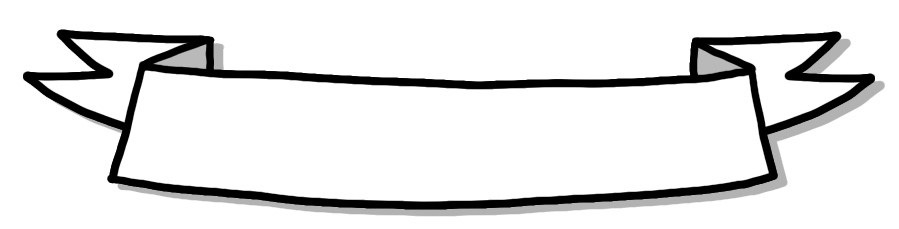 Um den Kindern in der Vorweihnachtszeit eine Freude zu machen, würde ich gerne einen Klassen-Adventskalender vorbereiten. Damit jeden Schultag ein Kind ein Geschenk aufmachen darf, brauche ich Ihre Hilfe. Ich bitte Sie darum, eine Kleinigkeit im Wert von ein bis drei Euro zu besorgen und zu verpacken. Achten Sie bitte darauf, dass das Geschenk für Mädchen und Jungen geeignet ist. Denn es wird ausgelost, wer welches Päckchen bekommt. Geben Sie es Ihrem Kind bitte bis zum ______________ mit in die Schule. Vielen Dank für Ihre Unterstützung__________________________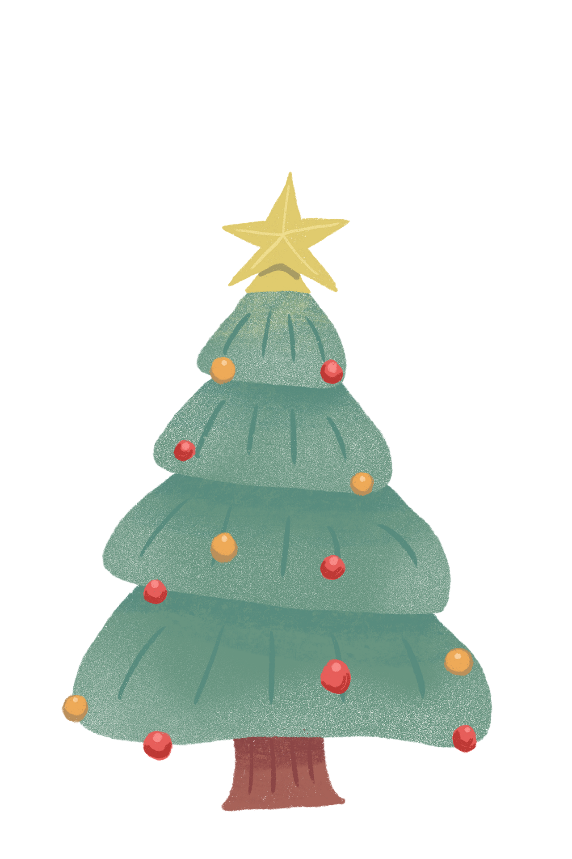 